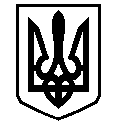 У К Р А Ї Н АВАСИЛІВСЬКА МІСЬКА РАДАЗАПОРІЗЬКОЇ ОБЛАСТІсьомого скликанняп’ятдесят друга (позачергова) сесіяР І Ш Е Н Н Я  19 грудня 2019                                                                                                             № 15Про затвердження міської Програми нарощування місцевого матеріального резерву для запобігання і ліквідації наслідків надзвичайних ситуацій  на 2020-2022 рокиКеруючись п.22 ч.1 ст. 26 Закону України «Про місцеве самоврядування в Україні»,              ч. 2 ст. 19 Кодексу цивільного захисту України від 02 жовтня 2012 № 5403-VІ (зі змінами),                п. 16 ч. 1 ст. 91 Бюджетного кодексу України, Постановою Кабінету Міністрів України від 30 вересня 2015 № 775 «Про затвердження Порядку створення та використання матеріальних резервів для запобігання і ліквідації наслідків надзвичайних ситуацій» та з метою нарощування місцевого матеріального резерву для запобігання і ліквідації наслідків надзвичайних ситуацій  на території м. Василівка, Василівська міська радаВ И Р І Ш И Л А:1. Затвердити міську Програму  нарощування місцевого матеріального резерву для запобігання і ліквідації наслідків надзвичайних ситуацій на 2020-2022 роки  та викласти її в новій редакції (додається).2. Контроль за виконанням даного рішення покласти на постійну комісію з питань бюджету, фінансів, планування соціально-економічного розвитку міста та на постійну комісію з питань роботи комунальних служб, формування тарифів на комунальні послуги, з питань торгівлі, послуг та розвитку підприємництва.Міський голова                                                                                                 Л.М. ЦибульнякЗАТВЕРДЖЕНО  Рішення п’ятдесят другої (позачергової) сесії Василівської міської радисьомого скликання                                               19 грудня 2019 №15Міська Програманарощування місцевого матеріального резерву для запобігання і ліквідації наслідків надзвичайних ситуацій  на 2020-2022 роки1. Характеристика Програми1.1. Назва: міська Програма нарощування місцевого матеріального резерву для запобігання і ліквідації наслідків надзвичайних ситуацій  на 2020-2022 роки1.2. Підстава для розроблення: ст. 26 Закону України «Про місцеве самоврядування в Україні»,  ч. 2 ст. 19 Кодексу цивільного захисту України від 02.10.2012 № 5403-VІ (зі змінами), п. 16 ч. 1 ст. 91 Бюджетного кодексу України (зі змінами), постанова Кабінету Міністрів України від 30.09.2015 № 775 «Про затвердження Порядку створення та використання матеріальних резервів для запобігання і ліквідації наслідків надзвичайних ситуацій» та з метою нарощування місцевого матеріального резерву для запобігання і  ліквідації надзвичайних ситуацій  на 2020-2022 роки.1.3. Ініціатор-головний замовник: Василівська міська рада Запорізької області.1.4. Головний розпорядник коштів: Василівська міська рада Запорізької області.1.5. Відповідальний виконавець: відділ комунального господарства та містобудування  виконавчого апарату Василівської міської ради.1.6. Мета, зміст та завдання проекту програми: - здійснення заходів щодо нарощування місцевого матеріального резерву на проведення невідкладних робіт, пов’язаних з попередженням та ліквідацією наслідків надзвичайних ситуацій: будівельними матеріалами, паливно-мастильними матеріалами, засобами забезпечення та проведення аварійно-рятувальних робіт,   засобами для забезпечення харчування;- здійснення фінансування заходів щодо нарощування Резерву відповідно до Плану нарощування міського матеріального резерву на 2020-2022 роки;- вжиття своєчасних заходів щодо поповнення майна Резерву, яке буде використовуватись для попередження та запобігання надзвичайних ситуацій;- вжиття своєчасних заходів щодо поповнення майна Резерву, яке буде використовуватись під час ліквідації надзвичайних ситуацій, що дасть можливість скоротити терміни проведення аварійно-рятувальних робіт.1.7. Початок: 2020 рік, закінчення 2022 рік.1.8. Фінансування: за рахунок міського бюджету в сумі 90800,00 грн.1.9. Очікувані результати виконання:-  оперативно здійснювати заходи щодо попередження та запобігання виникнення надзвичайних ситуацій;-  оперативно здійснювати заходи щодо проведення невідкладних робіт під час ліквідації надзвичайних ситуацій та їх наслідків; - ефективно проводити аварійно-рятувальні та аварійно-відновлювальні роботи внаслідок чого зменшаться збитки від надзвичайних ситуацій;- як найшвидше повернути постраждале населення до нормальних умов життя.1.10. Контроль за виконанням: Покладено на постійну комісію з питань бюджету, фінансів, планування соціально-економічного розвитку міста та на постійну комісію з питань роботи комунальних служб, формування тарифів на комунальні послуги, з питань торгівлі, послуг та розвитку підприємництва.2. Загальні положенняПрограма нарощування місцевого матеріального резерву для запобігання і ліквідації наслідків надзвичайних ситуацій на 2020-2022 роки (далі - Програма) спрямована на реалізацію державної політики у сфері захисту населення і територій від наслідків надзвичайних ситуацій відповідно до Законів України «Про місцеве самоврядування в Україні», Кодексу цивільного захисту України від 02.10.2012 № 5403-VІ в яких визначено, що одним із елементів системи цивільного захисту є фонди фінансових, медичних і матеріально-технічних ресурсів, передбачених на випадок надзвичайних ситуацій, які повинні створюватися на всіх рівнях управління.Порядок нарощування місцевого матеріального резерву для запобігання і ліквідації наслідків надзвичайних ситуацій (далі - Резерв) здійснюється відповідно до постанови Кабінету Міністрів України від 30.09.2015 р. № 775 «Про затвердження Порядку створення та використання матеріальних резервів для запобігання і ліквідації наслідків надзвичайних ситуацій». Порядок використання місцевого матеріального резерву для запобігання і ліквідації наслідків надзвичайних ситуацій (далі - Резерв) здійснюється відповідно до постанови Кабінету Міністрів України від 30.09.2015 р. № 775 «Про затвердження Порядку створення та використання матеріальних резервів для запобігання і ліквідації наслідків надзвичайних ситуацій» та на підставі листів-звернень від підприємств або організації, які здійснюють дії щодо запобігання виникненню надзвичайної ситуації  або здійснюють ліквідацію наслідків надзвичайної ситуації.  Наявність зазначеного Резерву дасть змогу своєчасно та більш ефективно реагувати на запобігання виникнення надзвичайних ситуацій та ліквідацію наслідків можливих надзвичайних ситуацій. Нарощування Резерву передбачається, виходячи з прогнозування основних можливих надзвичайних ситуацій на території міста.Правовою основою Програми є вимоги чинного законодавства України, зокрема:Закон України «Про місцеве самоврядування в Україні»;Кодекс цивільного захисту України від 02.10.2012 № 5403-VІ (зі змінами);Бюджетний кодекс України (зі змінами);постанова Кабінету Міністрів України від 30.09.2015 р. № 775  «Про затвердження Порядку створення та використання матеріальних резервів для запобігання і ліквідації наслідків надзвичайних ситуацій».   3. Аналіз існуючої ситуаціїАналіз ліквідації наслідків та попередження надзвичайних ситуацій, які мали місце на території міста показує, що наявність міського матеріального резерву дасть можливість здійснювати заходи щодо попередження та запобігання надзвичайних ситуацій, оперативно реагувати на надзвичайні ситуації. Так, використання паливно-мастильних матеріалів резерву дозволить протягом складних зимових періодів оперативно вирішувати питання по забезпеченню безперебійного руху транспорту, своєчасно здійснювати заходи щодо знешкодження вибухонебезпечних предметів, здійснювати аварійно-відновлювальні роботи для запобігання виникнення надзвичайних ситуацій та ліквідацію наслідків аварійних ситуацій на водопровідних та каналізаційних мережах в місті, підвіз питної води. Виділення будівельних матеріалів з резерву (шиферу, цвяхів, бікроеласту, мастики бітумної, праймеру бітумного, листів оцинкованих, пиломатеріалів) стане ефективним заходом, який дозволить скоротити час ліквідації наслідків стихійних лих, техногенних аварій та катастроф і повернути в короткі терміни населення до нормальних умов життя. Використання засобів забезпечення та проведення аварійно-рятувальних робіт, що будуть залучатися до ліквідації всіх надзвичайних ситуацій дозволить зберегти здоров’я та життя людей. Засоби для забезпечення харчування нададуть змогу в приготуванні їжі для постраждалого населення від НС. Протягом 2017-2019 років діяла міська Програма створення та нарощування місцевого матеріально-технічного резерву для запобігання, ліквідації надзвичайних ситуацій техногенно-екологічного і природного характеру та їх наслідків в м. Василівка на         2017-2019 роки», згідно цієї Програми було передбачено 139100 гривень. На реалізацію заходів Програми виділялись цільові кошти на придбання паливно-мастильних матеріалів, будівельних матеріалів, придбання засобів забезпечення та проведення аварійно-рятувальних робіт, речового майна, тому виникла необхідність продовжити дію міської Програми нарощування місцевого матеріального резерву для запобігання і ліквідації наслідків надзвичайних ситуацій на 2020-2022 роки.4. Мета і основні завдання Програми Метою Програми є здійснення заходів щодо нарощування місцевого матеріального резерву на проведення невідкладних робіт, пов’язаних з попередженням та ліквідацією наслідків надзвичайних ситуацій будівельними матеріалами, паливно-мастильними матеріалами, засобами забезпечення та проведення аварійно-рятувальних та аварійно-відновлювальних робіт, засобами для забезпечення харчування та ін.Основне завдання Програми є здійснення фінансування заходів щодо нарощування Резерву відповідно до Плану нарощування місцевого матеріального резерву на 2020-2022 роки, що додається.	Вжиття своєчасних заходів щодо поповнення майна Резерву, яке буде використовуватись під час ліквідації надзвичайних ситуацій, що дасть можливість скоротити терміни проведення аварійно-рятувальних робіт.5. Фінансове забезпечення ПрограмиФінансування Програми здійснюється відповідно до чинного законодавства України за рахунок коштів міського бюджету в межах асигнувань передбачених в бюджеті на відповідний рік та інших джерел фінансування не заборонених законодавством. Загальний обсяг фінансування на 2020-2022 роки складає 90800,00 грн. (дев’яносто тисяч вісімсот гривень 00 коп.) (додається), а саме у: 2020 році – 33500,00 грн. (тридцять три тисячі п’ятсот гривень 00 коп);2021 році – 27200,00 грн. (двадцять сім тисяч двісті гривень 00 коп);2022 році -  30100,00 грн. (тридцять тисяч сто гривень).Головним розпорядником коштів визначити Василівську міську раду Запорізької області.Виконавцем Програми - відділ комунального господарства та  містобудування  виконавчого апарату Василівської міської ради.6. Очікуваний результат реалізації Програми	Виконання Програми дасть можливість: - здійснювати запобіжні заходів у разі загрози виникнення надзвичайних ситуацій;- проведення невідкладних відновлювальних робіт і заходів; - ефективно проводити аварійно-рятувальні та аварійно-відновлювальні роботи, внаслідок чого зменшаться збитки від надзвичайних ситуацій;- надання постраждалому населенню необхідної допомоги для забезпечення його життєдіяльності;- забезпечення пально-мастильними та іншими витратними матеріалами транспортних засобів підприємств та громадян, залучених для евакуації постраждалого населення із зони надзвичайної ситуації та можливого ураження;- якнайшвидше повернути населення на постраждалих територіях до нормальних умов життя.Секретар ради                                                                                                        О.Г. Мандичев